На набережной Александрии в Египте убили служителя церквиВечером 7 апреля в округе Сиди-Бишр в Александрии был убит служитель церкви, 56-летний Арсаниос Вадид, ему было нанесено три ножевых ранения. Его доставили в больницу, но от полученных ран он скончался. Нападение произошло на набережной, где Арсаниос гулял с детьми из церкви. Его трижды ударили ножом, когда он вел группу детей в автобус, чтобы отвезти их обратно в церковь в округе Мухаррам Бек после прогулки.Арсаниоса Вадида трижды ударили ножом. От полученных ран он скончался в больнице [Фото: Coptic Orthodox Church]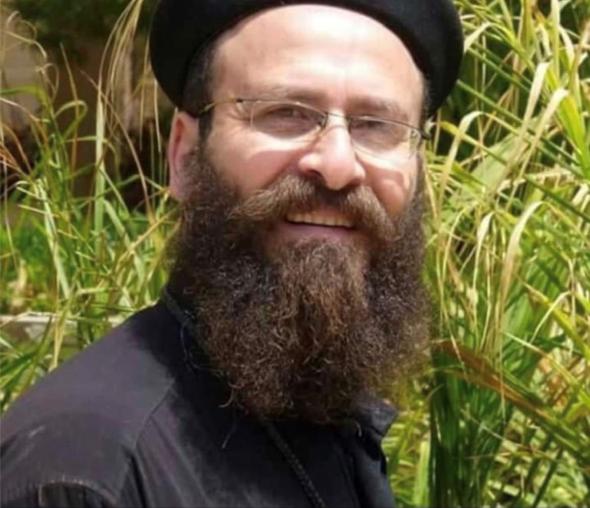 Нападавший скрылся с места, но быстро был задержан сотрудниками безопасности. Им оказался оказался 60-летний Нехру Абдель-Монеим Тауфик.В заявлении Министерства внутренних дел Египта подтвердили факт нападения и заявили, что ведется расследование.19 апреля прокуратура, основываясь на показаниях 17 очевидцев, передала обвиняемого в уголовный суд. Преступнику предъявили обвинение в убийстве служителя церкви Арсаниоса Вадида, а также в хранении оружия.Обвиняемый сначала признался в нападении на Арсаниоса, но позже заявил, что страдает от психического расстройства и не собирался нападать на служителя. Обвинение это оспаривает.Когда в Египте происходят нападения на христиан, президент Абдель Фаттах Ас-Сиси словом и делом выражает им свою поддержку. В ноябре 2021 года два брата, мусульмане, были приговорены к пожизненному заключению за убийство христианина, владельца магазина, тоже в Александрии.Просите, чтобы Господь утешил родных и близких Арсаниоса Вадида, скорбящих о его смерти. Молитесь о христианской общине в округе Мухаррам Бек, чтобы Дух Святой утешил их в это непростое время. Просите Бога о том, чтобы свершилось правосудие и виновного привлекли к ответственности. Да даст Господь мудрость властям Египта. Просите Бога защитить наших братьев и сестер в Египте от экстремистского насилия. Молитесь также о том, чтобы убийца раскаялся и обратился к Спасителю. Благодарите Бога за дар прощения, который дан нам в Его крови, пролитой на кресте.